Publicado en Internacional el 24/01/2022 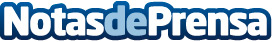 ‘Cambiar el mundo’, el reto global en el Día Internacional de la EducaciónHoy, lunes 24 de enero, se celebra el Día Internacional de la Educación, una conmemoración que en esta cuarta edición quiere generar debate sobre cómo fortalecer este bien público y común y, en esta era de cambios, cómo dirigir la transformación digital para que las tecnologías lleguen a todosDatos de contacto:Paula Etxeberria649 71 88 24Nota de prensa publicada en: https://www.notasdeprensa.es/cambiar-el-mundo-el-reto-global-en-el-dia Categorias: Nacional Telecomunicaciones Educación E-Commerce Construcción y Materiales Digital http://www.notasdeprensa.es